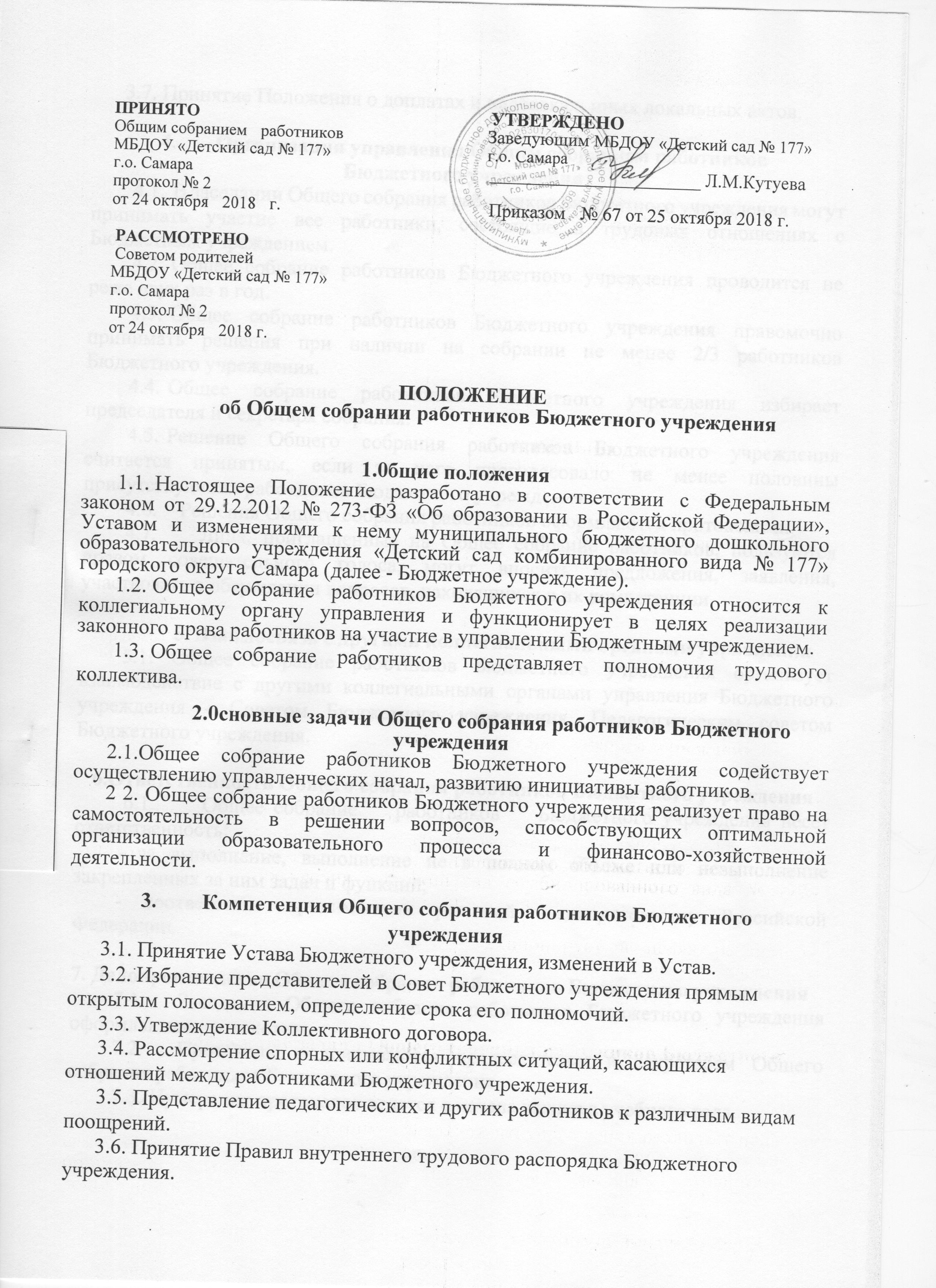 ПОЛОЖЕНИЕоб Общем собрании работников Бюджетного учреждения 1.0бщие положенияНастоящее Положение разработано в соответствии с Федеральным законом от 29.12.2012 № 273-ФЗ «Об образовании в Российской Федерации», Уставом и изменениями к нему муниципального бюджетного дошкольного образовательного учреждения «Детский сад комбинированного вида № 177» городского округа Самара (далее - Бюджетное учреждение).Общее собрание работников Бюджетного учреждения относится к коллегиальному органу управления и функционирует в целях реализации законного права работников на участие в управлении Бюджетным учреждением.Общее собрание работников представляет полномочия трудового коллектива.2.0сновные задачи Общего собрания работников Бюджетногоучреждения2.1.Общее собрание работников Бюджетного учреждения содействует осуществлению управленческих начал, развитию инициативы работников.2 2. Общее собрание работников Бюджетного учреждения реализует право на самостоятельность в решении вопросов, способствующих оптимальной организации образовательного процесса и финансово-хозяйственной деятельности.3.     Компетенция Общего собрания работников Бюджетногоучреждения3.1. Принятие Устава Бюджетного учреждения, изменений в Устав.3.2. Избрание представителей в Совет Бюджетного учреждения прямым открытым голосованием, определение срока его полномочий.3.3. Утверждение Коллективного договора.3.4. Рассмотрение спорных или конфликтных ситуаций, касающихся отношений между работниками Бюджетного учреждения.3.5. Представление педагогических и других работников к различным видам поощрений.3.6. Принятие Правил внутреннего трудового распорядка Бюджетного учреждения.3.7. Принятие Положения о доплатах и надбавках, иных локальных актов.4.	Организация управления Общим собранием работниковБюджетного учрежденияВ заседании Общего собрания работников Бюджетного учреждения могут принимать участие все работники, состоящие в трудовых отношениях с Бюджетным учреждением.Общее собрание работников Бюджетного учреждения проводится не реже двух раз в год.Общее собрание работников Бюджетного учреждения правомочно принимать решения при наличии на собрании не менее 2/3 работников Бюджетного учреждения.Общее собрание работников Бюджетного учреждения избирает председателя и секретаря собрания.Решение Общего собрания работников Бюджетного учреждения считается принятым, если за него проголосовало не менее половины присутствующих работников Бюджетного учреждения.Решения Общего собрания работников оформляются протоколами. Лица, приглашенные на Общее собрание работников, пользуются правом совещательного голоса, могут вносить предложения, заявления, участвовать в обсуждении вопросов, находящихся в их компетенции.5. Взаимосвязь с другими коллегиальными органами управления5.1. Общее собрание работников Бюджетного учреждения организует взаимодействие с другими коллегиальными органами управления Бюджетного учреждения - Советом Бюджетного учреждения, Педагогическим советом Бюджетного учреждения.6.Ответственность Общего собрания работников Бюджетного учреждения6.1.     Общее собрание    работников    Бюджетного учреждения несет ответственность:-	за выполнение, выполнение не в полном объеме или невыполнение закрепленных за ним задач и функций;-	соответствие принимаемых решений законодательству Российской Федерации.7. Делопроизводство Общего собрания работников Бюджетного учрежденияЗаседания Общего собрания работников Бюджетного учреждения оформляются протоколом.Протоколы подписываются председателем и секретарем Общего собрания работников Бюджетного учреждения.Нумерация протоколов ведется с начала каждого учебного года.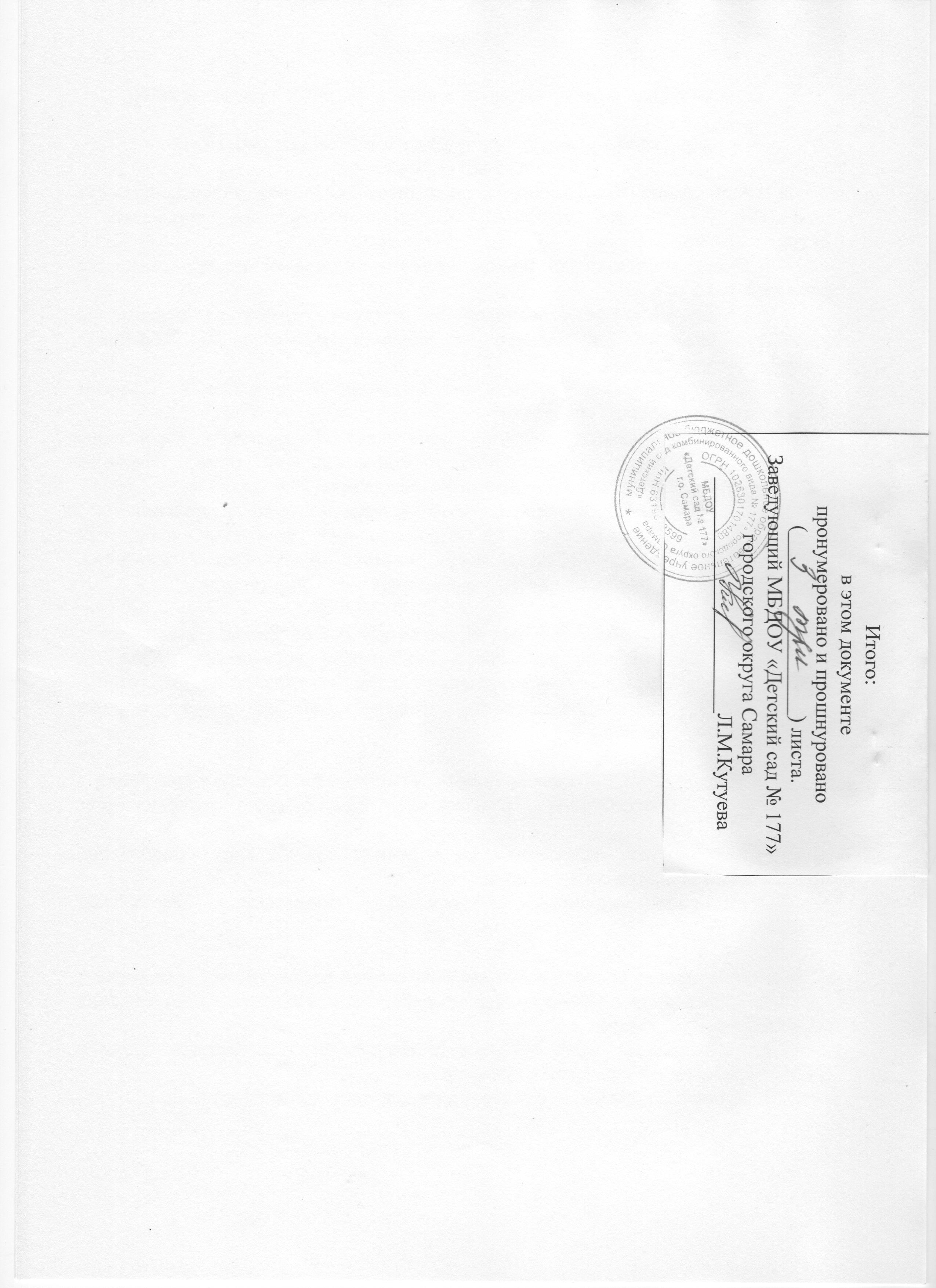 ПРИНЯТООбщим собранием  работниковМБДОУ «Детский сад № 177» г.о. Самарапротокол № 2от 24 октября  2018  г.РАССМОТРЕНОСоветом родителейМБДОУ «Детский сад № 177» г.о. Самарапротокол № 2от 24 октября  2018 г.УТВЕРЖДЕНОЗаведующим МБДОУ «Детский сад № 177» г.о. Самара_______________________ Л.М.КутуеваПриказом  № 67 от 25 октября 2018 г. 